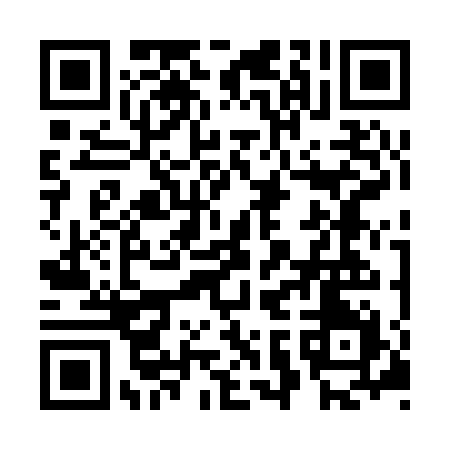 Prayer times for Babice, Czech RepublicWed 1 May 2024 - Fri 31 May 2024High Latitude Method: Angle Based RulePrayer Calculation Method: Muslim World LeagueAsar Calculation Method: HanafiPrayer times provided by https://www.salahtimes.comDateDayFajrSunriseDhuhrAsrMaghribIsha1Wed3:125:3312:556:008:1710:292Thu3:095:3112:556:018:1910:313Fri3:055:2912:556:028:2110:344Sat3:025:2812:546:038:2210:375Sun2:595:2612:546:048:2410:406Mon2:565:2412:546:058:2510:437Tue2:525:2312:546:068:2710:468Wed2:495:2112:546:078:2810:489Thu2:465:1912:546:088:3010:5110Fri2:425:1812:546:098:3110:5411Sat2:395:1612:546:108:3310:5712Sun2:395:1512:546:108:3411:0113Mon2:385:1312:546:118:3511:0214Tue2:375:1212:546:128:3711:0315Wed2:375:1012:546:138:3811:0316Thu2:365:0912:546:148:4011:0417Fri2:365:0812:546:158:4111:0518Sat2:355:0612:546:158:4211:0519Sun2:355:0512:546:168:4411:0620Mon2:345:0412:546:178:4511:0621Tue2:345:0312:546:188:4611:0722Wed2:335:0212:546:198:4811:0823Thu2:335:0012:546:198:4911:0824Fri2:334:5912:556:208:5011:0925Sat2:324:5812:556:218:5111:0926Sun2:324:5712:556:228:5311:1027Mon2:324:5612:556:228:5411:1128Tue2:314:5612:556:238:5511:1129Wed2:314:5512:556:248:5611:1230Thu2:314:5412:556:248:5711:1231Fri2:314:5312:556:258:5811:13